Ms. Hill’s 6th Grade ELA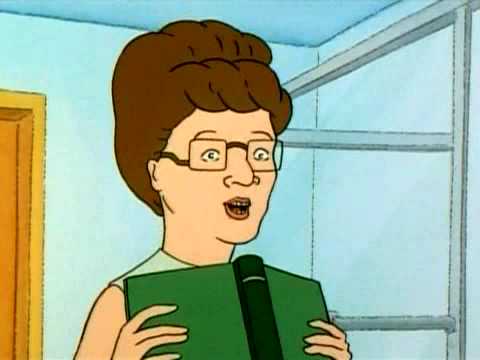 khill@cedars-academy.orgmshillela.weebly.comWeekly Routine 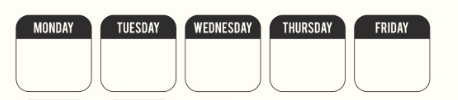 STAAR Tests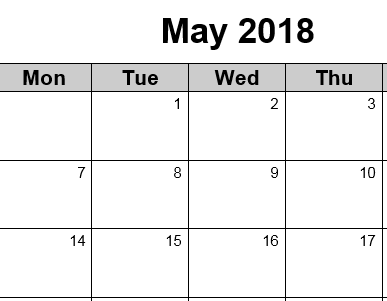 4th Quarter Syllabus Essential Questions: How do we support conclusions on theme and main idea with text evidence? How can language be used to draw connections across times and cultures?How can we address our personal responsibility in the world? What is a “call to action”? What makes a “call to action” persuasive?4th Quarterly Newsletter: April-JuneType/TitleFormative AssessmentsSummative AssessmentsIndependent ReadingStudent Choice of Genre (chapter book)-Friday ReflectionsStudent Choice of Sandwich, Jacket or Scrapbook Independent WritingReader Response-26 Lines due most FridaysPortfolio Assessment VocabularyEmbeddedEmbedded  STAAR M&Ms ONLY: Kindness Call to Action  SCOPE: “Escape from Slavery” and Harriet Tubman’s Legacy  -Reader Response-LAND & PIEs-Graphic OrganizersM&Ms ONLY: Legacy “Call to Action” Project 